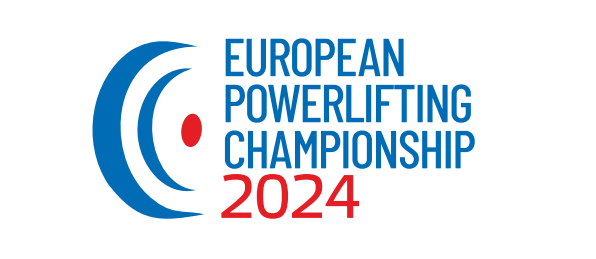 RAW and EQUIPPED11.june – 15.june 2024CITY SPORTS HALLRybníkova 576/15, Trnava/SLOVAKIA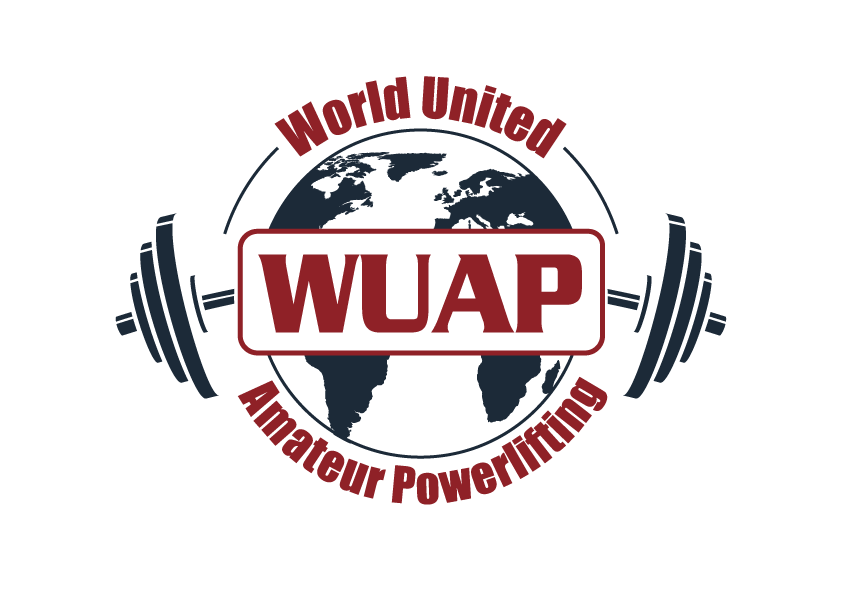 Organizer: World United Amateur Powerlifting (WUAP),AWPC-Slovakia	Promoter: 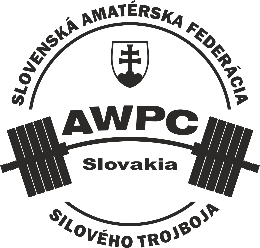  Rudolf Siska           Mail: rudo.siska@gmail.com                                  Phon-Nr.: +421 903 651 672                                  Facebook: Rudolf SiskaRules:  The European Championschip is organised and will be held by the WUAP rules, Level 1.1.2023.These rules are available on the official site of WUAP: www.wuap-powerlifting.comLifting Schedule: Tuesday, 11.06.202409:00 		- Opening ceremony09:30 Start 	- RAW powerlifting - men - Teen & JuniorWednesday, 12.06.202409:00 Start 	- RAW powerlifting - women's - all categories                   	- RAW powerlifting - men - MastersThursday, 13.06.202409:00 Start  	- RAW powerlifting - men - Open                     	- EQ Powerlifting - all competitors (men & women)Friday, 14.06.202409:00 Start 	- RAW benchpress - all competitors (men & women)Saturday, 15.06.202409:00 Start 	- EQ benchpress - all competitors (men & women)- F8 benchpress - all competitors (men & women)- RAW deadlift - all competitors (men & women)- EQ deadlift - all competitors (men & women)Daily starting lists and division of groups will be published on the day of the competition after 08:00,  after the weighing.Competitors start in the appropriate category - according to the valid ID.Important!!!The schedule of competitions and weigh-in times is provisional and may change as applications are received. The organizer reserves the right to update the championship program after the application deadline.Necessary changes will be announced on the WUAP website and Facebook.Each starter is responsible for informing himself about possible changes to competition times after the registration deadline.        Weight-in Schedule:          Monday, 10.06.2024          15:00 – 19:00 (for Tuesday competitor)          Tuesday, 11.06.2024          06:30 – 08:00 (for Tuesday competitors)          15:00 – 19:00 (for Wednesday competitor)          Wednesday, 12.06.2024          06:30 – 08:00 (for Wednesday competitors)          15:00 – 19:00 (for Thursday competitors)         Thursday, 13.06.2024          06:30 – 08:00 (for Thursday competitors)          15:00 – 19:00 (for Friday competitors)          Friday, 14.06.2024          06:30 – 08:00 (for Friday competitors)          15:00 – 19:00 (for Saturday competitors)          Saturday, 15.06.2024          06:30 – 08:00 (for Saturday competitors)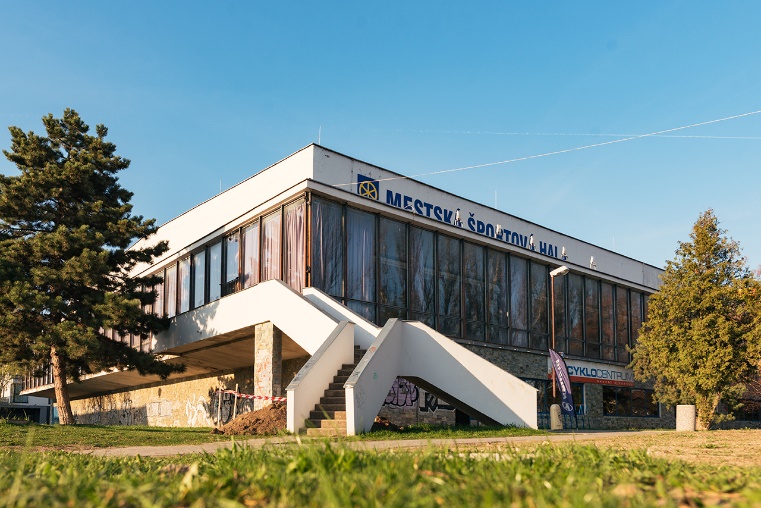 Entry fee:First event:          75 € Open & Master,         50 € Teens & JuniorAdditional event:          50 € /event Open & Master,         35 € /event, Teens & Junior Entryform:ATTENTION!!!REGISTRATION FORM FOR ALL ATHLETES WHOSE COUNTRIES ARE NOT MEMBERS OF THE WUAP:       Individual form: …………………………………………   ​ REGISTRATIONS FOR ALL ATHLETES OUT:Austria, Germany, Slovakia, Czech Republic, Hungary, Poland, Switzerland, Italy, Croatia, Russia, Montenegro, Slovenia, Latvia, Ukraine, Bosnia and Herzegovina, Armenia, SerbiaARE ONLY POSSIBLE VIA THEIR RESPECTIVE NATIONAL REPRESENTATIONS.Team form: ..................................................... INDIVIDUAL ENTRIES FROM THESE COUNTRIES ARE NOT ALLOWED AND WILL BE REJECTED!Deadline for the entry forms and fees: 10.May 2024After 10.05.2024 no late entrys will be acceptet!All lifters must pay their entry fees to their national federation. The national federation is responsible for submitting the team list and team payment by the closing date.All entry fees must be paid in Euro for this event.Information for the bank transfer of the entry fee:Account name: 	Matúš AlbertBank: 		Fio bankaBIC Code: 		FIOZSKBAXXXIBAN: 		SK95 8330 0000 0024 0277 2870Information about parking in the city of Trnava and around the sports hall:Last year, the parking policy in the city of Trnava was changed. It is no longer possible to park for free anywhere. The city is divided into zones, which are charged according to whether the zone is in the center, near the center, or outside the center - in residential areas. Parking tickets can be purchased from machines (coins - payment card) or via the application. The zones are constantly controlled by the city police! Please be vigilant to avoid unnecessary fines :)Information about accommodation:Accommodation capacity in the city of Trnava is more than 500 beds. Other accommodation options are in nearby towns and villages near Trnava.You can also find information about affordable accommodation on the website of the city of Trnava, which also contains other useful information about transport, parking as well as about cultural monuments and gastronomic establishmentshttps://www.vitajtevtrnave.sk/en/accommodation/1?search=true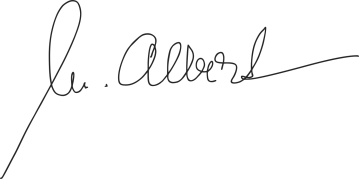 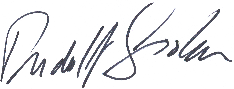       Rudolf Siska                                	Matúš Albert  				                                                                                                                                 promoter                                AWPC-Slovakia president          	           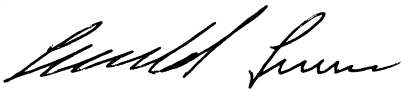 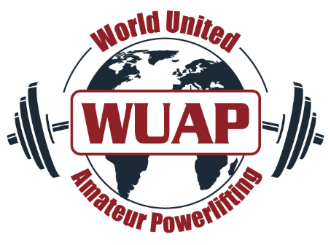 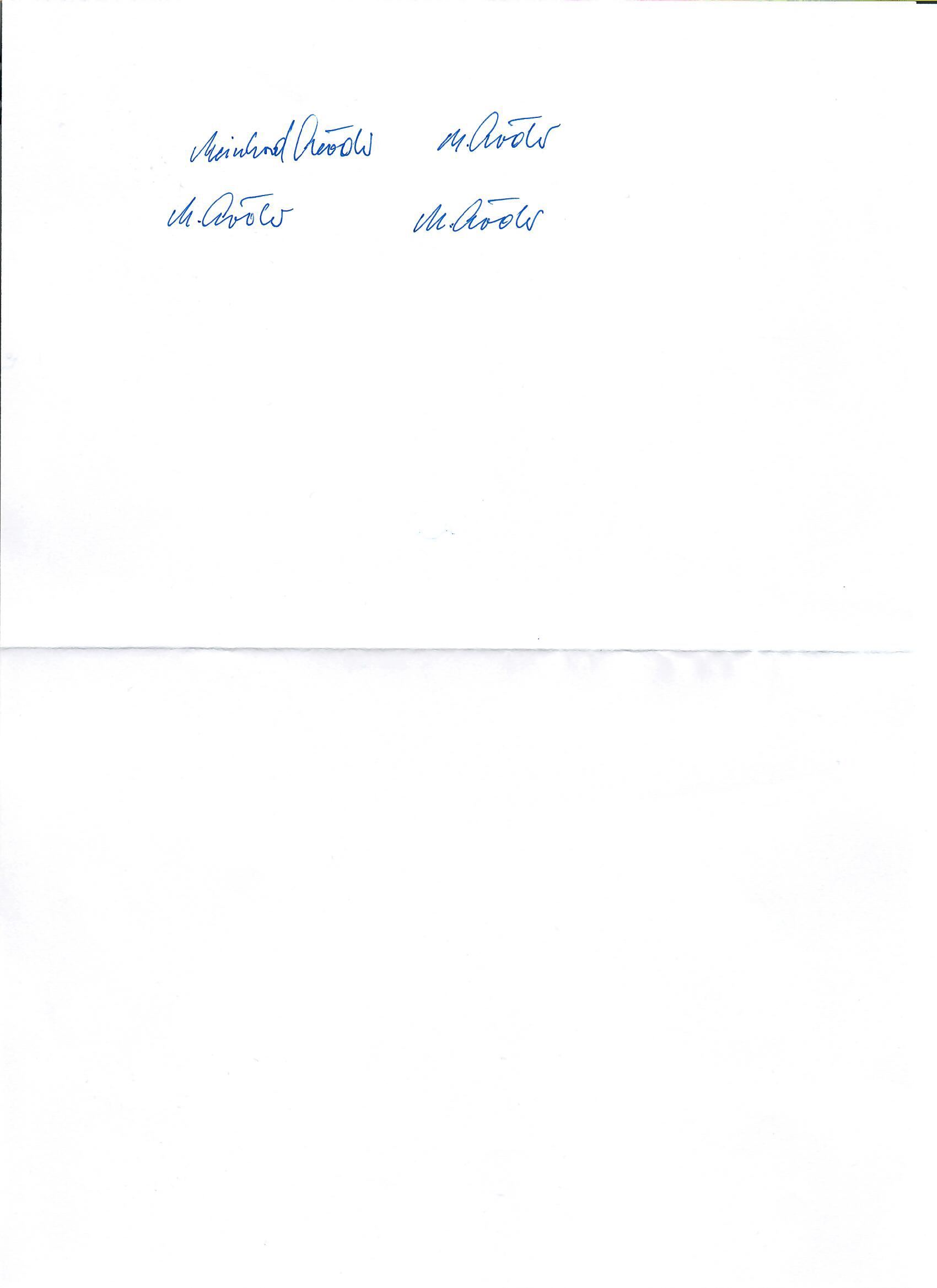       Franz Seewald		         Meinhard SchröderWUAP vice president		       WUAP vice presidentApproved in Trnava, 20.01.2024                                                                                                         